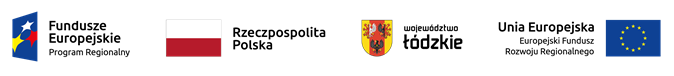 Informacja o umowach o dofinansowanie projektu zawartych w ramach trybu pozakonkursowego w miesiącu – październik 2021 r.Informacja o umowach o dofinansowanie projektu zawartych w ramach trybu pozakonkursowego w miesiącu – październik 2021 r.Informacja o umowach o dofinansowanie projektu zawartych w ramach trybu pozakonkursowego w miesiącu – październik 2021 r.Informacja o umowach o dofinansowanie projektu zawartych w ramach trybu pozakonkursowego w miesiącu – październik 2021 r.Informacja o umowach o dofinansowanie projektu zawartych w ramach trybu pozakonkursowego w miesiącu – październik 2021 r.Informacja o umowach o dofinansowanie projektu zawartych w ramach trybu pozakonkursowego w miesiącu – październik 2021 r.Informacja o umowach o dofinansowanie projektu zawartych w ramach trybu pozakonkursowego w miesiącu – październik 2021 r.Informacja o umowach o dofinansowanie projektu zawartych w ramach trybu pozakonkursowego w miesiącu – październik 2021 r.Lp. Numer wniosku Application number Nazwa beneficjenta Applicant Tytuł projektu Project title Całkowita wartość projektu (PLN) Total value of the project Dofinansowanie (PLN) Funding Dofinansowanie z EFRR (PLN) Funding from ERDF Data podpisania umowy Date of signing the contract 4WND-RPLD.03.01.01-10-0002/21Miasto ŁódźKompleksowa modernizacja linii tramwajowej w ul. Konstantynowskiej na odcinku od pętli tramwajowej „Zdrowie” do granic miasta wraz z infrastrukturą towarzyszącą57 649 440,7936 673 879,4031 995 933,002021-10-27SUMA/TOTAL SUMA/TOTAL SUMA/TOTAL SUMA/TOTAL SUMA/TOTAL 36 673 879,4031 995 933,00